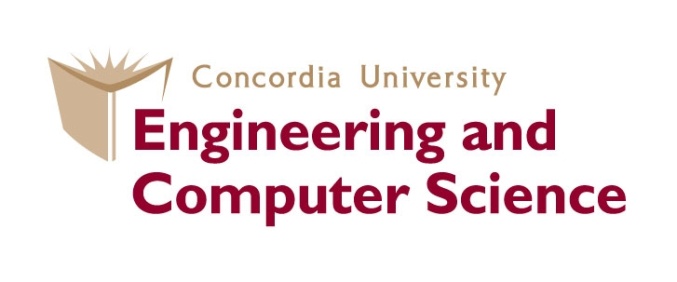 ENCS Lab Report FormatCommunication is one of the 12 graduate attributes that the Faculty expects all graduating students to have sufficient proficiency. All ENCS students are required to take the course ENCS 282 in their first year. The objective of the course is to enhance students’ written and oral communication skills. In their final year, students are expected to demonstrate their communication skills in their capstone courses. However, between ENCS 282 and Capstone courses, there is no other formal training provided in communication skills to help students sustaining the skills which they had acquired in ENCS 282. In order to overcome this deficiency, the Faculty proposes to adapt a uniform lab report format to be used in all undergraduate courses that have lab components. The lab reports will be assessed from both technical substances and communication perspective. Suggested Lab Report FormatCover PageAbstractUse plain English. Assume that not all readers have expert knowledge of the topicMake sure that reader will understand:Main objectiveArguments discussed in the report; newly observed facts; Conclusions of the experimentsMethods used to derive these conclusionsAbstract should not exceed 200 wordsIntroductionDescription of the experiments to be undertakenObjective of the experimentsExpected findings, observationsProcedure (Methods)Discuss how the experiments were conductedProvide sufficient details for another person to duplicate the experiments such as:PreparationsCalibrationsSafety issuesCollected statisticsResults and DiscussionTheoretical analysis of observations such as:Statistical analysisComparison between mathematical expression and the results of the experimentsPersonal judgmentsConclusions (Optional)Compare the stated objective in the abstract and introduction with the findings discussed in Results and Discussion sectionReferences (if needed)Appendices (if needed)Large tablesSupportive data which does not directly impact the objective of the experimentsFormatting:Tables, figures and references should be numbered and referred in the text. Tables and Figures should be discussed in sufficient depth.Sections and sub-sections should be numberedStandard font and font size should be adapted throughout the report